РЕЗЮМЕ ВЫПУСКНИКАИНЖЕНЕРНО-ЭКОНОМИЧЕСКОГО ФАКУЛЬТЕТАІ. Общие сведения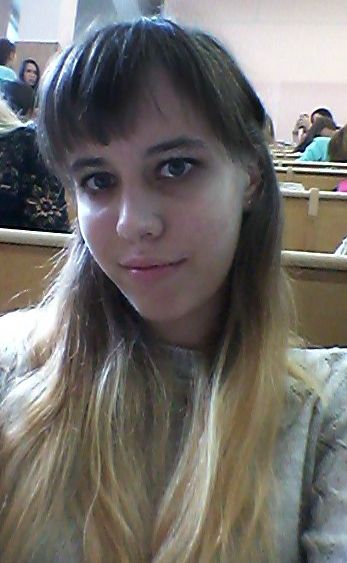 *По желанию выпускника, для открытого представления в сети интернет.ІІ. Результаты обученияІІІ. СамопрезентацияФамилия, имя, отчество   Василевская Виктория СергеевнаДата рождения/гражданство02.08.1997/ белорускаФакультетИнженерно-экономическийСпециальностьЭкономика и управление на предприятииСемейное положениеНе замужемМесто жительства (указать область, район, населенный пункт)Минская область, г. ЖодиноE-mailviktoria.vasilevskaya97@mail.ruСоциальные сети (ID)*−Мобильный телефон8(029)971-18-24Основные дисциплины по специальности, изучаемые в БГТУДисциплины курсового проектирования1. Экономическая теория2.Экономика организации 3. Менеджмент4. Анализ хозяйственной деятельности5. Инвестиционное проектирование6. Внешнеэкономическая деятельность7.  Бухгалтерский учет8. Организация производства9. Технология и оборудование лесозаготовительного производства10. Технология и оборудование деревообрабатывающего производстваМакроэкономика МенеджментТехнология и оборудование лесозаготовительного производстваЭкономика организацииАнализ хозяйственной деятельностиИнвестиционное проектированиеОрганизация трудаСредний балл по дисцип-линам специальности6,0Места прохождения практикиФилиал УО БГТУ «Негорельский учебно-опытный лесхоз», ОАО «Минскпроектмебель», ГОЛХУ «Борисовский опытный лесхоз», ОАО «Борисовский ДОК»Владение иностранными языками (указать язык); наличие международных сертификатов: ТОЕFL, FСЕ/САЕ/СРЕ, ВЕС и т.д.Английский язык (средний уровень)Дополнительное образование (курсы, семинары, стажировки др.)−Компетенции по использованию современных программных продуктовMS Office (Word, Exсel, PowerPoint) (хороший уровень пользователя) Mathcad(средний уровень пользователя)Научно-исследовательская работа(участие в проектах,конкурсах, и др.)−Стажировки/Опыт работы−Жизненные планы, хобби и планируемая сфера деятельностиРабота в сфере лесного комплекса и машиностроенияЛичные качестваИсполнительность, ответственность, трудолюбие, коммуникабельностьЖелаемое место работы (область/город/предприятие)г.Минск, г. ЖодиноХоббиРукоделие, чтение литературы, в том числе и современной